Friends & Family Test report for January 2019Mulberry Medical Practice Total Responses 91Results for January 2019ExtremelyLikelyLikelyNeither Likely or UnlikelyUnlikelyExtremely UnlikelyDon’t know52215553Summary         80%                          11%                  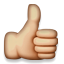 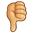         80%                          11%                          80%                          11%                          80%                          11%                          80%                          11%                  